Aurora’s Degree & PG College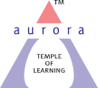 (ACCREDITED BY NAAC WITH 'B++' GRADE) Chikkadpally, Hyderabad 500020EVENT / ACTIVITY DETAILED REPORTPROGRAM SCHEDULE              Quiz  was conducted between 9-30 am to 12-30 pm every day for faculty and students                Poster preparation was conducted during college hours 9am to 4-30 pm LIST OF FACULTY COORDINATORS (DEPARTMENT) -  A.Rebecca ShravanthiLIST OF THE STUDENT COORDINATORS (NAME , ROLL NO, CLASS & SECTION) -  No student coordinators4.LIST OF THE PARTICIPANTS (NAME , ROLL NO, CLASS & SECTION, NO OF GIRLS, BOYS, CASTE )No. of Girls-11No. of boys - 17Faculty - 2PARAGRAPH ABOUT THE PROCEEDINGS (TILL THE END OF THE EVENT) -The ‘World Wildlife Week’ Event  was conducted by the department of management from 6th Oct to 9th Oct  2021. There were 30 students who participated in this event .This Event was conducted for all Faculty and students.The main purpose of this Event is to create awareness about the Endangered species in India. This week helped us review how many animal species are under the threat of extinction. The department of management had conducted 4 quizzes  for Faculty and Students on all four days and also  Poster preparation event only for students where students could prepare posters which would be later stuck on the notice board. Even though exams were conducted during the same time few students have participated in the event. INCOME AND EXPENDITURE -  0 EVENT PHOTOS ( MIN 2 MAX 4) -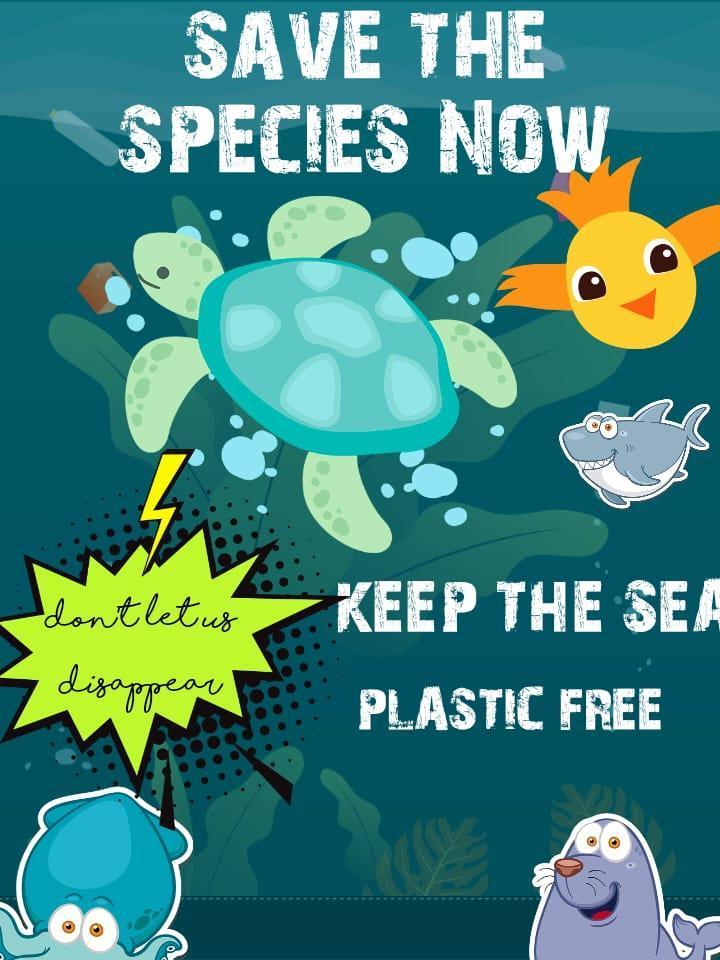 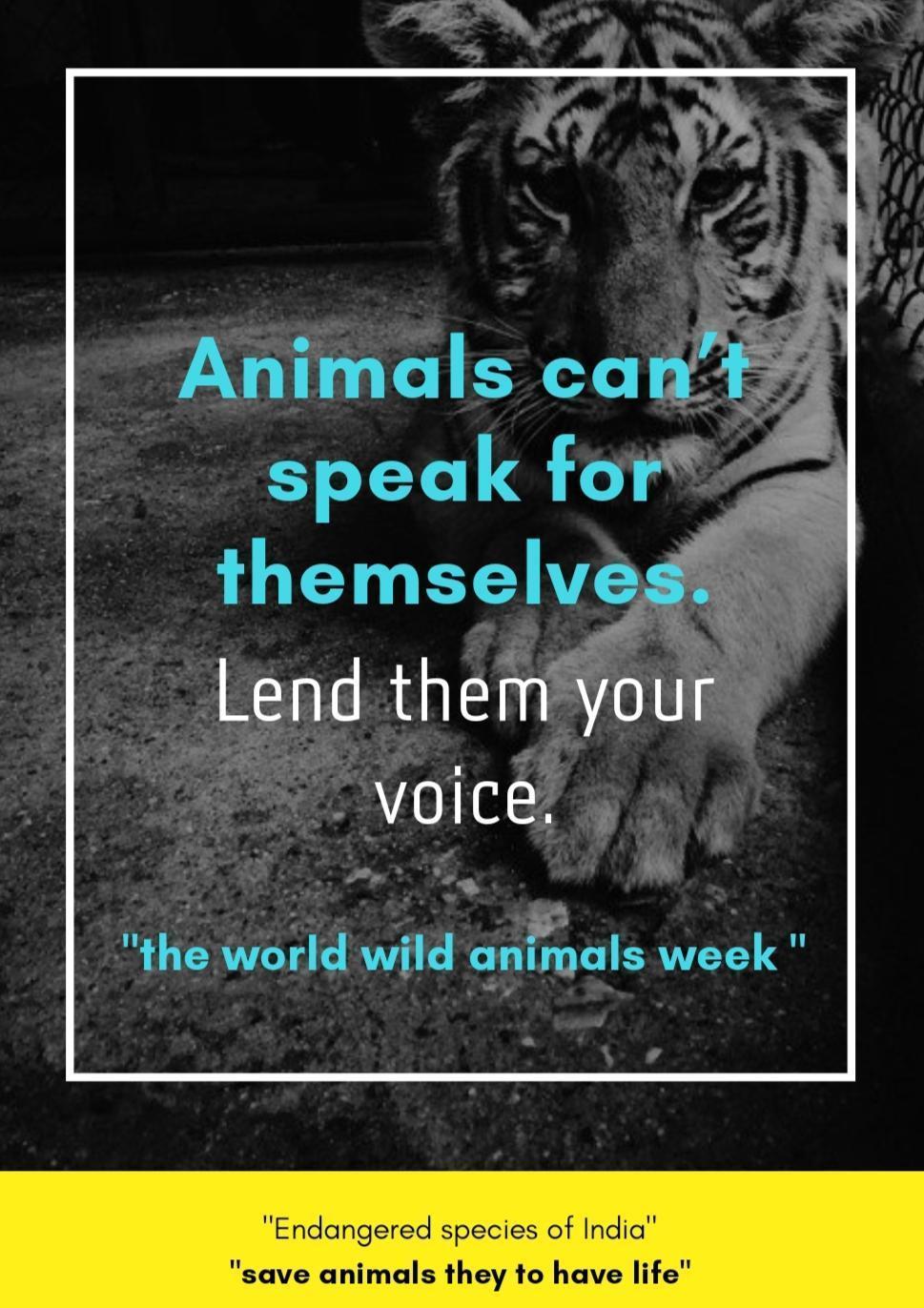 \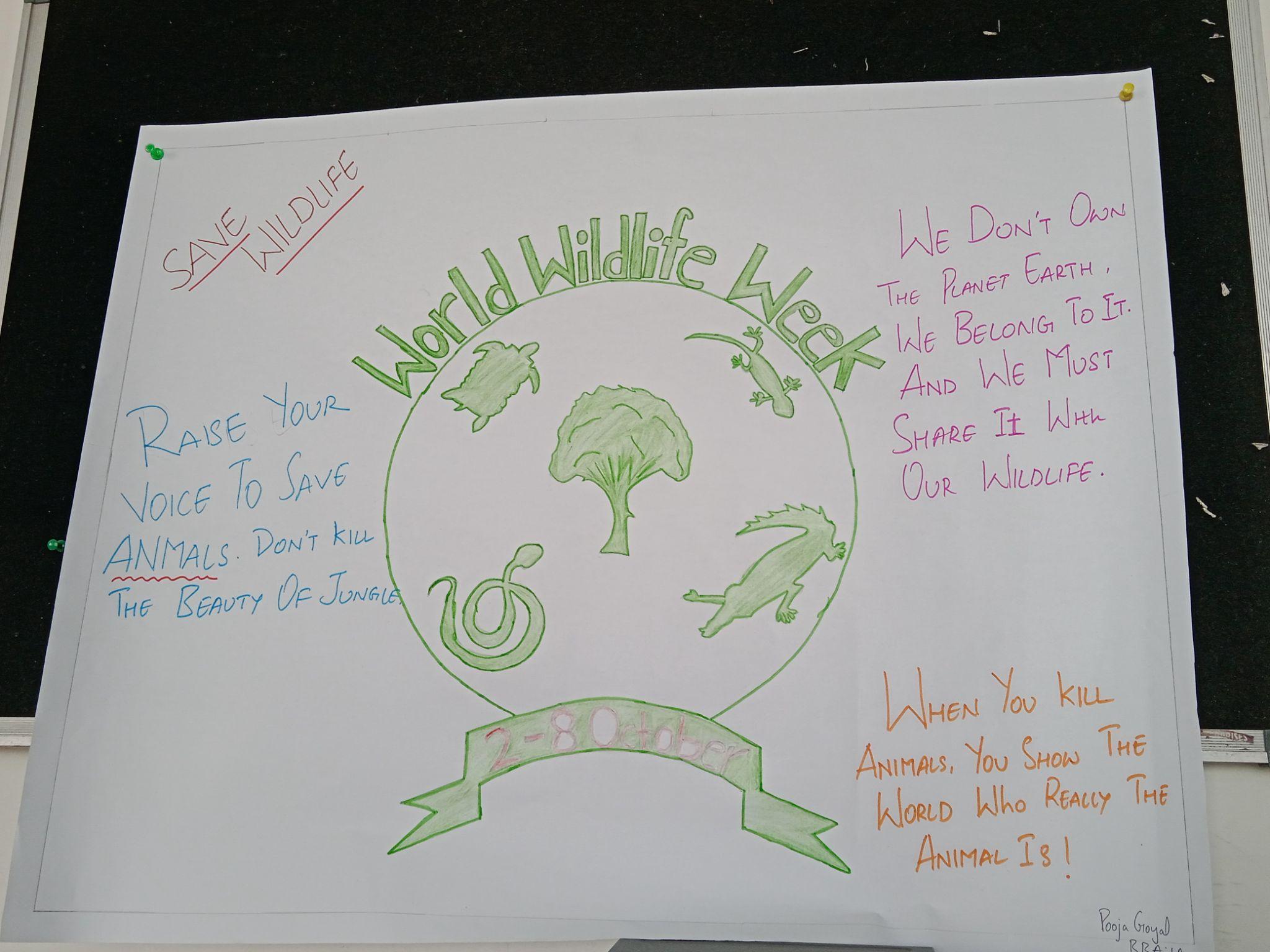 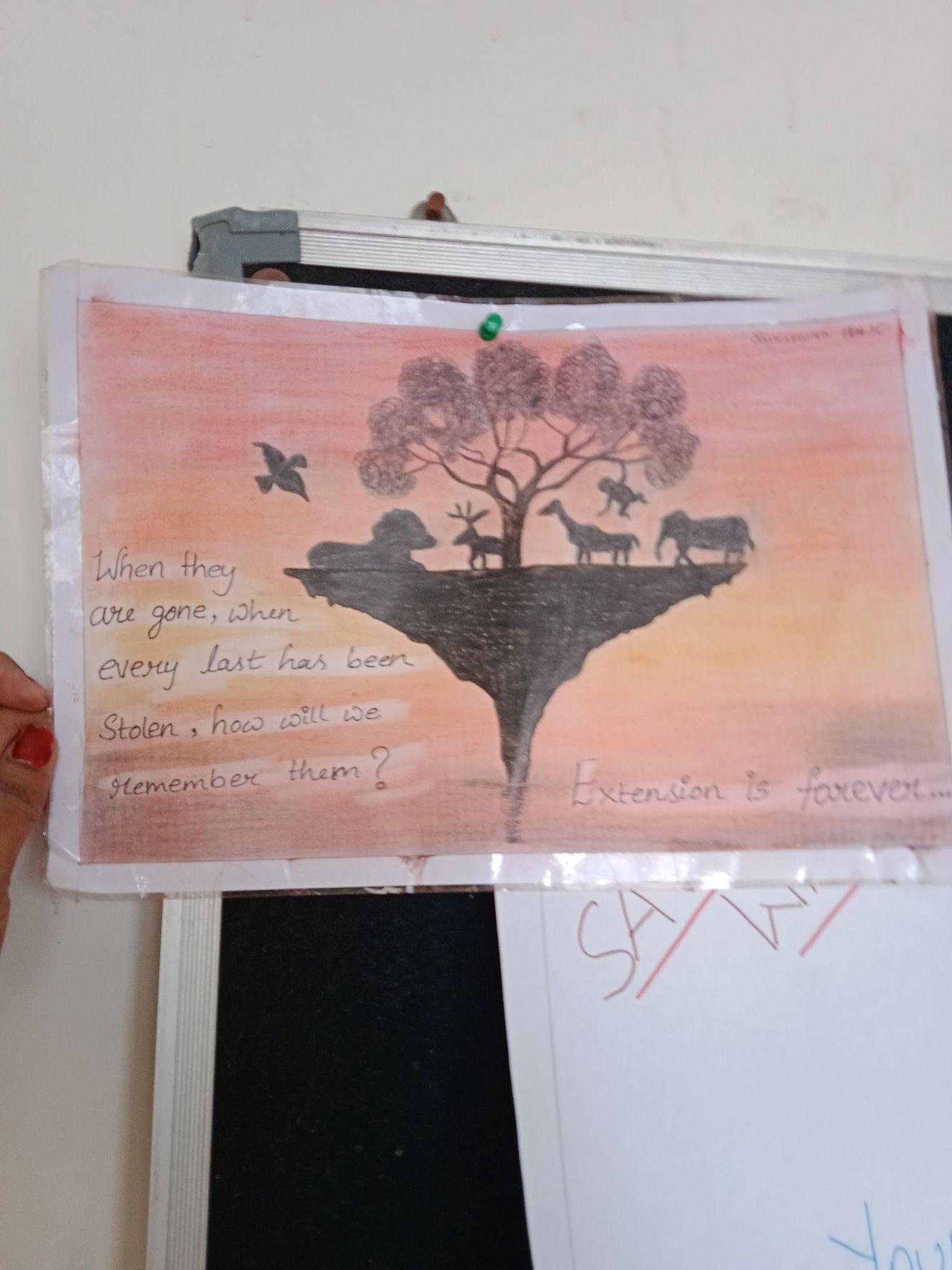 GUEST PROFILE (IF ANY) -  NillFEEDBACK IF ANY -    NillATTACHMENTS:EVENT/ACTIVITY PROPOSAL - Yes EVENT / ACTIVITY NOTICE - YesRECEIPTS (IF ANY) - NillCERTIFICATES (IF ANY)- YesLETTERS OF COMMUNICATION (IF ANY) - NillNAME OF THE EVENT / ACTIVITYWorld Wildlife Week TYPE OR TITLE OF EVENT / ACTIVITYEndangered Species in India FACULTY INCHARGEA.Rebecca ShravanthiDEPARTMENT/CELL/COMMITTEE/CLUBDepartment  of ManagementDATE6-10-2021 to 9-10-2021VENUEAurora’s Degree and PG collegeTARGET AUDIENCEFaculty and StudentsNameRoll number Class &SectionSadiq aligarhN Rachana1051-19-684-133BBA 2 CAnkala Samuel Sunder Kumar1051-19-684-091BBA 2 BVislavath Sugandhini1051-19-684-022BBA 2 AKala Lalitha Tripura Sundari1051-19-684-167BBA 2 Cshasthra swethaerukulla saikumar 1051-19-684-114BBA 2 Bmohammed amer1051-19-684-062BBA 2 Bgundelli sravanthipilla marri bargaviayesha bibi1051-20-684-136BBA 1 CSatyavarapu Sai Sweekruthi1051-20-684-138BBA 1 CVellu Abhilash Nair1051-19-684-143BBA 2 CT Abhishek1051-20-684-109BBA 1 CUddagiri Vinay Kumar1051-20-684-117BBA 1 CGavvalapally Jayin Yadav1051-20-684-118BBA 1 CPaka Durga Prasad1051-20-684-110BBA 1 CAbbury Subramanyam Tejaswini1051-20-684-058BBA 1 BBejjarapu Vishnu Vardhana Chart1051-20-684-112BBA 1 Ckalalirajashekargoud_pg@adc.edu.inDeshmukh Anarika1051-20-684-065BBA 1 Bleelamanib@adc.edu.inFacultyheenar@adc.edu.inFacultyKrishna Sharma1051-20-684-027BBA 1 AAennamalla Dhanush Siddhartha1051-20-684-159BBA 1 CVijay Bholenath Guptha1051-20-684-081BBA 1 BJampula Sai Sudheer1051-20-684-148BBA 1 CMunde Sainath1051-20-684-176BBA 1 CThummala Pravalika1051-20-684-060BBA 1 BBadukali Hemanth1051-20-684-075BBA 1 B